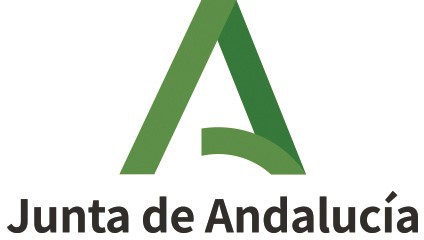 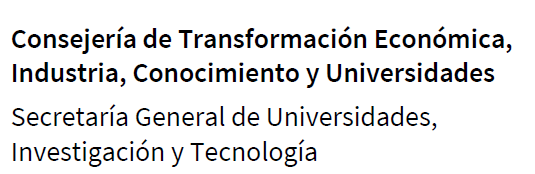 APARTADOS DE LA MEMORIAJustificación de la adecuación de la solicitud a la propuesta aceptada de la entidad beneficiaria.Breve descripción de las líneas de investigación del grupo receptor.Publicaciones científicas de relevancia del grupo receptor.Liderazgo y participación en proyectos de investigación y contratos de I+D por parte del grupo receptor.Patentes del grupo receptor, en especial aquellas que se encuentren licenciadas y en explotación.Experiencia del grupo receptor en formación de doctores.Otros datos a destacar de relevancia.* EXTENSIÓN MÁXIMA del documento 4 páginas y un tamaño mínimo de letra de 12 puntos; márgenes laterales de 2,5 cm; márgenes superior e inferior de 1,5 cm; y espaciado mínimo sencillo.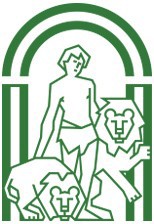 Organismo/UniversidadInvestigador solicitanteGrupo de investigaciónNombre del tutor